ANDRES ESTRELLA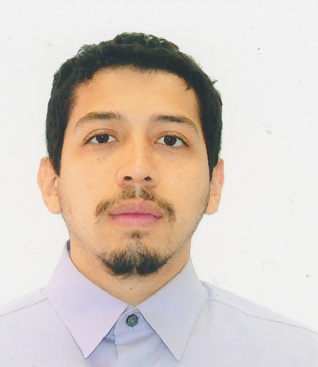 665 Liberty Avenue    		 					                           (201) 668-1748Jersey City, NJ 07307		         			                                andres.s.estrella@gmail.comGOAL			To find a teaching position where I can grow as an educator and encourage 				children to pursue knowledge.  I am hard working, patient, and passionate 				about helping others.				EDUCATION		Bachelor of Science in Business Administration, Major: Accounting					Montclair State University, GPA 3.8, Date of graduation: May 2011 150 Credits, Achieved Dean’s List status 11 timesACTIVITIES 		Active at Montclair State University in the following:Beta Gamma Sigma Business Honor Society, MONTCLAIR ST U Chapter, Fall 2009 to Spring 2011Montclair State University Accounting Association, Spring 2009 to Spring 2011  LANGUAGES          	Fluent in Spanish (speaking, writing, and reading)SKILLS	Proficient in Microsoft Word, Excel, PowerPoint, and Internet research tools EXPERIENCE	English Teacher, Teach and Learn in Korea, Jeollanam-do, South Korea			August 2011-December 2011Instructed classes ranging in size from 6 to 18 studentsResearched and developed lesson plans for grades Kindergarten thru 3rd gradeFollowed pre-defined guidelines for instruction of students in 4th thru 6th gradeDeveloped innovative activities to assist students in understanding the English languageLed open classes for parents to view lessons			Accounting Intern, Lincoln Park Care Center, Lincoln Park, NJJanuary 2011-May 2011	Created and posted single line and multi-line journal entriesBecame proficient in the customized RAM general ledger systemCreated monthly payroll and operational reports for review by the ControllerUpdated ‘Residents’ bad debt schedules for accounts which exceeded the predefined Medicare thresholdAssisted CFO in the implementation of the Accrual SystemAccounting Tutor, Hudson County Community College, Jersey City, NJSeptember 2010 to December 2010Cultivated strong communication skills while educating students in the principals of accountingExpanded social skills by interacting and connecting with individuals from different backgroundsApplied a variety of teaching techniques to help students get interested and motivated to learn AccountingPerformed multi-task responsibilities by group tutoring